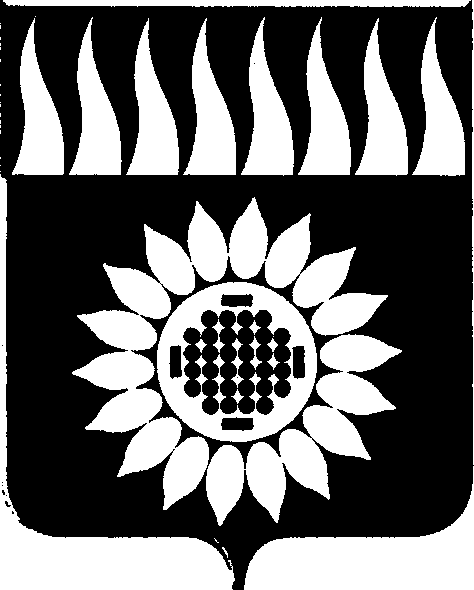 ГОРОДСКОЙ ОКРУГ ЗАРЕЧНЫЙД У М Ашестой созыв____________________________________________________________ПЯТЬДЕСЯТ ТРЕТЬЕ ОЧЕРЕДНОЕ ЗАСЕДАНИЕР Е Ш Е Н И Е      30.05.2019 г. № 60-Р О внесении изменений в муниципальные нормативные правовые акты Думы городского округа Заречный             На основании ст. 45 Устава городского округа Заречный              Дума решила:             1. Внести в Положение о муниципальном гранте в городском округе Заречный, утвержденное решением Думы от 23.12.2004г. № 172-Р (с изменениями от 25.06.2009г. № 109-Р) следующие изменения:              - в пунктах 2.2, 2.3,2.6,2.6.4 (шестой абзац), 2.8 (первый и второй абзац) слова «глава администрации городского округа» заменить словами «Глава городского округа» в соответствующем падеже.             2. Внести в Положение о порядке назначения и проведения собраний и конференций граждан в городском округе Заречный, утвержденное решением Думы от 24.11.2005г. № 148-Р (с изменениями от 28.05.2009г. № 97-Р) следующие изменения:            - в пункте 12 и в пункте 15 статьи 2 слова «Глава администрации городского округа» заменить словами «Глава городского округа».             3. Внести в Положение о порядке назначения и проведения опроса граждан городского округа Заречный, утвержденное решением Думы от 02.11.05г. № 135-Р                           (с изм. от 28.05.09г. № 96-Р, от 28.05.2015г. № 60-Р) следующее изменение:             - в пункте 6 статьи 4 слова «Глава администрации городского округа» заменить словами «Глава городского округа».             4. Внести в Положение о порядке участия городского округа Заречный в межмуниципальном сотрудничестве, утвержденное решением Думы от 26.10.206 № 138-Р, следующие изменения:            - в статье 6 слово «закрытых» заменить словом «непубличных»;            - в пункте 2 статьи 7 слова «глава администрации городского округа» заменить словами «Глава городского округа».            5. Внести в Порядок привлечения граждан к выполнению на добровольной основе социально значимых для городского округа Заречный работ, утвержденный решением Думы от 26.10.2006 № 139-Р, следующие изменения:            - пункт 2.5 изложить в следующей редакции:            «2.5. организация благоустройства территории городского округа в соответствии с Правилами благоустройства, а также организация использования, охраны, защиты, воспроизводства городских лесов, лесов особо охраняемых природных территорий, расположенных в границах городского округа;»           - пункт 2 дополнить пунктами 2.8 и 2.9 следующего содержания:             «2.8. осуществление мер, направленных на укрепление межнационального и межконфессионального согласия, поддержку и развитие языков и культуры народов Российской Федерации, проживающих на территории городского округа, реализацию прав национальных меньшинств, обеспечение социальной и культурной адаптации мигрантов, профилактику межнациональных (межэтнических) конфликтов;»;            «2.9. предоставление помещения для работы на обслуживаемом административном участке городского округа сотруднику, замещающему должность участкового уполномоченного полиции.».        - в пунктах 7, 8, 11, 12 слова «глава администрации» заменить словом «Глава» в соответствующем падеже.        6. Внести в Положение о порядке проведения аттестации руководителей муниципальных унитарных предприятий городского округа Заречный, утвержденное решением Думы от 26.05.2005 № 73-Р (с изменениями от 29.09.2005 № 118-Р, от 28.05.2009 № 92-Р, от 28.05.2015 № 64-Р) следующие изменения:       - в подпункте а пункта 3.2 слова «Глава администрации» заменить словами «Глава городского округа»;       - подпункт в-1 пункта 3.2 изложить в редакции: «начальник управления правовых и имущественных отношений»;       - во втором абзаце подпункта д пункта 3.2 слова «главой администрации» заменить словами «Главой городского округа.        7. Внести в Положение о порядке предоставления жилых помещений муниципального специализированного жилищного фонда городского округа Заречный, утвержденное решением Думы от 01.11.2012г. № 133-Р (с изменениями от 27.06.2013г. № 78-Р, от 02.10.13г. № 125-Р, от 23.04.2014г. № 41-Р, от 25.05.2017г. № 80-Р) следующие изменения:       - во втором абзаце пункта 4 и в пункте 5 раздела 1, в пункте 19 раздела 2, в пункте 25 раздела 3 слова «глава администрации» заменить словом «Глава» городского округа», в пункте 26 раздела 3 слова «глава администрации» заменить словами «Глава городского округа» (в соответствующем падеже).              8. Опубликовать настоящее решение в установленном порядке и разместить на официальном сайте городского округа Заречный.Председатель Думы городского округа                                          А.А. КузнецовГлава городского округа                                                                  А.В. Захарцев